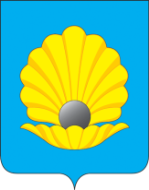 СОВЕТ ДЕПУТАТОВПОСЕЛЕНИЯ ФИЛИМОНКОВСКОЕ В ГОРОДЕ МОСКВЕРЕШЕНИЕОб утверждении Положения о постоянных комиссиях Совета депутатов поселения ФилимонковскоеВ соответствии с Федеральным законом от 06.10.2003 № 131-ФЗ «Об общих принципах организации местного самоуправления в Российской Федерации», Законом города Москвы от 06.11.2002 № 56 «Об организации местного самоуправления в городе Москве», Уставом поселения Филимонковское, решением Совета депутатов поселения Филимонковское от 20.09.2018 № 1/1 «О Регламенте Совета депутатов поселения Филимонковское в городе Москве», решением Совета депутатов поселения Филимонковское от 19.09.2023 № 1/5 «Об образовании постоянных комиссий Совета депутатов поселения Филимонковское», в целях установления и закрепления порядка деятельности постоянных комиссий Совета депутатов поселения Филимонковское,Совет депутатов ПОСЕЛЕНИЯ ФИЛИМОНКОВСКОЕ РЕШИЛ:Утвердить Положение о постоянных комиссиях Совета депутатов поселения Филимонковское (приложение).Опубликовать настоящее решение в бюллетене «Московский муниципальный вестник» и разместить на официальном сайте поселения Филимонковское.Контроль за исполнением настоящего решения возложить на главу поселения Марию Васильевну Аришину.Глава поселения Филимонковское                                                            М.В. АришинаПриложение к решению Совета депутатов поселения Филимонковскоеот 12.10.2023 № 3/9Положениео постоянных комиссиях Совета депутатов поселения ФилимонковскоеОбщие положенияПостоянные комиссии Совета депутатов поселения Филимонковское (далее – комиссии) являются постоянно действующими рабочими органами Совета депутатов поселения Филимонковское (далее – Совет депутатов) и образуются на срок полномочий Совета депутатов очередного созыва.Совет депутатов образует постоянные комиссии из числа депутатов Совета депутатов для предварительного рассмотрения и подготовки вопросов, относящихся к компетенции Совета депутатов, а также для содействия реализации решений, принятых Советом депутатов, и осуществления контроля за их исполнением.Комиссии руководствуются в своей деятельности федеральным законодательством, законодательством города Москвы, Уставом поселения Филимонковское, регламентом Совета депутатов (далее – регламент) и настоящим Положением. Деятельность комиссий основывается на принципах законности, объективности, эффективности, независимости и гласности. Постоянные комиссии пользуются равными правами и несут равные обязанности.В рамках целей, определенных настоящим Положением, комиссии обладают организационной и функциональной независимостью и осуществляют свою деятельность самостоятельно. Комиссии подотчетны Совету депутатов. Перечень постоянных комиссий, утверждение их количественного и персонального состава, внесение в него изменений, а также упразднение комиссий осуществляются решением Совета депутатов.Организационное обеспечение деятельности комиссии осуществляет администрация поселения Филимонковское (далее – администрация).Формирование и состав комиссииЧлены комиссии избираются Советом депутатов из своего состава большинством голосов от установленного числа депутатов Совета депутатов. Общее число членов комиссии устанавливается решением Совета депутатов и не может быть меньше трех человек. Депутат не может входить в состав более чем трех комиссий и быть председателем более чем одной комиссии.Председатель комиссии утверждается решением Совета депутатов.Председатель комиссии:- осуществляет руководство деятельностью комиссии и организует ее работу, в том числе формирует повестку дня заседания комиссии и список приглашенных для участия в заседании лиц;- ведет заседания комиссии;- распределяет обязанности между членами комиссии;- созывает внеочередное заседание комиссии;- представляет комиссию в органах государственной власти и органах местного самоуправления;- представляет Совету депутатов ежегодные отчеты о работе комиссии;- обладает правом подписи заключений комиссии.В случае отсутствия председателя комиссии, его обязанности исполняет член комиссии, на которого решением комиссии возложена обязанность провести данное заседание.Полномочия председателя комиссии могут быть досрочно прекращены на основании личного письменного заявления, на основании решения Совета депутатовЧлены комиссии имеют право:- вносить вопросы и предложения на рассмотрение комиссии, участвовать в подготовке, обсуждении и принятии по ним решений, а также в организации их реализации и контроле за их выполнением;- по поручению комиссии выступать от имени комиссии на заседаниях Совета депутатов и его рабочих органов с докладами по вопросам, относящимся к ведению комиссии;- представлять Совету депутатов свое особое мнение в случаях несогласия с принятым комиссией решением;- принимать участие в работе других комиссий и рабочих групп Совета депутатов;- сложить свои полномочия члена комиссии на основании личного заявления на имя главы поселения.2.6. Секретарь комиссии:- обеспечивает делопроизводство комиссии;- готовит материалы к заседанию комиссии;- уведомляет о месте и времени заседания комиссии не менее чем за двое суток председателя и членов комиссии, заблаговременно информирует об этом других депутатов Совета депутатов и иных участников заседания;- обеспечивает регистрацию участников заседания комиссии;- ведет протоколы заседаний комиссии.Порядок проведения заседаний комиссииДля осуществления своих полномочий комиссия проводит заседания по мере необходимости, но не реже одного раза в три месяца.Внеочередные заседания комиссии созываются по инициативе председателя или по инициативе не менее двух членов комиссии.Заседание комиссии правомочно, если на нем присутствует более половины от общего числа членов комиссии.В заседаниях комиссии могут принимать участие другие депутаты с правом совещательного голоса.Заседание постоянной комиссии проводит ее председатель, а в случае отсутствия председателя - один из членов комиссии по поручению председателя комиссии либо, если такое поручение не может быть дано по объективным причинам, - по согласованному решению членов комиссии.Порядок проведения и продолжительность заседаний комиссий определяется исходя из особенностей, включенных в повестку дня вопросов.Проект повестки дня заседания комиссии формируется в соответствии с планом работы комиссии, решениями Совета депутатов, поручениями главы поселения, а также предложениями членов комиссии. Проект повестки дня заседания комиссии готовится председателем комиссии и утверждается на заседании комиссии большинством голосов от числа присутствующих на заседании членов комиссии.При рассмотрении вопросов, относящихся к ведению нескольких комиссий, могут проводиться совместные заседания комиссий. Решение о проведении совместного заседания принимается Председателем Совета депутатов самостоятельно либо по предложению председателя одной из комиссий, к ведению которой относится вынесенный на обсуждение вопрос. Решение комиссии по рассматриваемым вопросам принимается большинством голосов от установленного числа членов комиссии.Решение комиссии по проекту решения Совета депутатов может приниматься в следующем виде:- согласиться с проектом решения Совета депутатов и рекомендовать вынести его на заседание Совета депутатов;- согласиться с проектом решения Совета депутатов с учетом замечаний, поправок и предложений и рекомендовать вынести его на заседание Совета депутатов;- отклонить проект решения Совета депутатов или перенести рассмотрение проекта решения на следующее заседание Совета депутатов.Решение комиссии по проектам решений, вносимых на рассмотрение Совета депутатов, носят рекомендательный характер.Заседание комиссии оформляется председателем протокольно в течение пяти рабочих дней.В протоколе заседания комиссии указывается:- дата и время проведения заседания комиссии;- список членов комиссии, присутствующих на заседании;- список приглашенных на заседание комиссии;- повестка дня заседания комиссии;- краткое содержание выступления и обсуждения, рассматриваемого вопроса;- принятые решения;- результаты голосования по каждому вопросу.3.14. Протоколы заседаний комиссии подписываются председателем комиссии или председательствующим на заседании членом комиссии, а при наличии секретаря – секретарем комиссии. Протоколы совместных заседаний постоянных комиссий подписываются председателями и секретарями соответствующих комиссий.3.15. Протоколы заседаний и решения комиссии хранятся в администрации в соответствии с утвержденной номенклатурой дел, по истечении срока хранения сдаются в установленном порядке в архив.Основные направления деятельности постоянных комиссийОсновные направления деятельности Комиссии по вопросам бюджетной деятельности и предпринимательской деятельности, по управлению и распоряжению имуществом, находящимся в муниципальной собственности:- рассмотрение обращений юридических лиц и граждан по вопросам ведения комиссии;- разработка проектов решений Совета депутатов по вопросам ведения комиссии;- организация исполнения решений Совета депутатов и контроля за их исполнением (на основании решения Совета депутатов, в рамках своих полномочий); - рассмотрение вопросов, связанных с утверждением местного бюджета и отчетом об его исполнении;- рассмотрение вопросов, связанных с принятием планов и программ развития поселения, отчетов об их исполнении;- рассмотрение вопросов, связанных с порядком управления и распоряжения имуществом, находящимся в муниципальной собственности поселения;- рассмотрение вопросов, связанных с обеспечением жителей поселения услугами общественного питания торговли и бытового обслуживания.Основные направления деятельности Комиссии по вопросам культуры, спорта, социальной политики, связи по средствам массовой информации и общественными организациями:- рассмотрение обращений юридических лиц и граждан по вопросам ведения Комиссии;- разработка проектов решений Совета депутатов по вопросам ведения Комиссии;- рассмотрение вопросов по исполнению решений Совета депутатов и контроля за их исполнением (на основании решения Совета депутатов, в рамках своих полномочий);- рассмотрение вопросов по организации библиотечного обслуживания населения, комплектования и обеспечения сохранности библиотечных фондов библиотек поселения; - рассмотрение вопросов по созданию условий для организации досуга и обеспечения жителей поселения услугами организаций культуры;- рассмотрение вопросов по созданию условий для развития местного традиционного народного художественного творчества, участие в сохранении, возрождении и развитии народных художественных промыслов в поселении;- рассмотрение вопросов, связанных с сохранением, использованием и популяризацией объектов культурного наследия (памятников истории и культуры), находящихся в муниципальной собственности, охраной объектов культурного наследия (памятников истории и культуры) местного (муниципального) значения, расположенных на территории поселения;- рассмотрение вопросов по обеспечению условий для развития на территории поселения физической культуры и массового спорта, организации проведения официальных физкультурно-оздоровительных и спортивных мероприятий поселения;- рассмотрение вопросов по созданию условий для массового отдыха жителей поселения и организации обустройства мест массового отдыха населения, включая обеспечение свободного доступа граждан к водным объектам общего пользования и их береговым полосам;- рассмотрение вопросов по организации и осуществлению муниципальных мероприятий по работе с детьми и молодежью на территории поселения;- рассмотрение вопросов по оказанию поддержки социально ориентированным некоммерческим организациям в пределах полномочий, установленных статьями 31.1 и 31.3Федерального закона от 12.01.1996 № 7-ФЗ «О некоммерческих организациях»;- рассмотрение вопросов по дополнительным мерам социальной поддержки и социальной помощи для нуждающихся категорий граждан.Основные направления деятельности Комиссии по организационному обеспечению деятельности органов местного самоуправления и контролю за исполнением органами местного самоуправления и должностными лицами местного самоуправления полномочия по решению вопросов местного значения:- рассмотрение обращений юридических лиц и граждан по вопросам ведения комиссии;- разработка проектов решений Совета депутатов по вопросам ведения комиссии;- рассмотрение вопросов по исполнению решений Совета депутатов и контроля за их исполнением (на основании решения Совета депутатов, в рамках своих полномочий);- рассмотрение вопросов по принятию Устава поселения и внесению в него изменений и дополнений;- рассмотрение вопросов по исполнению органами местного самоуправления и должностными лицами местного самоуправления полномочий по решению вопросов местного значения;- рассмотрение вопросов по формированию архивных фондов поселения;- рассмотрение вопросов по противодействию коррупции в границах поселения;- рассмотрение проекта ежегодного отчета главы администрации поселения, а также главы поселения о результатах их деятельности, деятельности администрации, в том числе о решении вопросов, поставленных Советом депутатов;- осуществление подготовки предложений и поправок к нормативным правовым документам органов местного самоуправления поселения;- осуществление взаимодействия по вопросам разграничения полномочий и иным вопросам, возникающим в процессе работы;- рассмотрение представлений и протестов государственных органов и должностных лиц на нормативные правовые акты Совета депутатов по вопросам ведения комиссии;- рассмотрение заявлений, жалоб и предложений граждан, юридических лиц и организаций, а также иных заявлений, адресованные Совету депутатов.Основные направления деятельности Комиссии по вопросам жилищно-коммунального хозяйства, благоустройства, строительства, транспорта и землепользования:- рассмотрение обращений юридических лиц и граждан по вопросам ведения Комиссии;- разработка проектов решений Совета депутатов по вопросам ведения Комиссии;- рассмотрение вопросов по исполнению решений Совета депутатов и контроля за их исполнением (на основании решения Совета депутатов, в рамках своих полномочий);- рассмотрение вопросов, связанных с утверждением правил благоустройства территории поселения, устанавливающих в том числе требования по содержанию зданий (включая жилые дома), сооружений и земельных участков, на которых они расположены, к внешнему виду фасадов и ограждений соответствующих зданий и сооружений, перечень работ по благоустройству и периодичность их выполнения; установление порядка участия собственников зданий (помещений в них) и сооружений в благоустройстве прилегающих территорий; организация благоустройства территории поселения (включая освещение улиц, озеленение территории, установку указателей с наименованиями улиц и номерами домов, размещение и содержание малых архитектурных форм);- рассмотрение вопросов, связанных с присвоением наименований элементам улично-дорожной сети (за исключением автомобильных дорог федерального значения, автомобильных дорог регионального или межмуниципального значения) в границах поселения, изменение таких наименований;- рассмотрение вопросов, связанных с установлением размеров платы за пользование жилым помещением муниципального жилищного фонда для нанимателей жилых помещений по договору социального найма жилого помещения, по договору найма специализированного жилого помещения, по договору найма жилого помещения жилищного фонда коммерческого использования;- рассмотрение вопросов, связанных с установлением размеров платы за содержание жилого помещения для нанимателей жилых помещений муниципального жилищного фонда, а также в предусмотренных федеральным законодательством случаях – для собственников жилых помещений, расположенных на территории поселения;- рассмотрение вопросов, связанных с организацией в границах поселения электро-, тепло-, газо- и водоснабжения населения, водоотведения, снабжения населения топливом;- рассмотрение вопросов содержания муниципального жилищного фонда;- рассмотрение вопросов, связанных с дорожной деятельностью в отношении автомобильных дорог местного значения поселения и обеспечение безопасности дорожного движения на них, включая создание и обеспечение функционирования парковок (парковочных мест), осуществление муниципального контроля за сохранностью автомобильных дорог местного значения поселения, а также осуществление иных полномочий в области использования автомобильных дорог и осуществления дорожной деятельности в соответствии с федеральным законодательством и нормативными правовыми актами города Москвы;- рассмотрение вопросов, связанных с предоставлением транспортных услуг населению и организацией транспортного обслуживания населения на автомобильных дорогах местного значения поселения;- рассмотрение вопросов, связанных с обеспечением жителей поселения услугами связи, общественного питания, бытового обслуживания и торговли, за исключением полномочий по организации розничных рынков;- рассмотрение вопросов, связанных с организацией сбора и вывоза бытовых отходов и мусора;- рассмотрение вопросов, связанных с осуществлением мероприятий по отлову и содержанию безнадзорных животных, обитающих на территории поселения;- рассмотрение вопросов, связанных с предупреждением и ликвидацией последствий чрезвычайных ситуаций в границах поселения, обеспечением первичных мер пожарной безопасности в границах поселения.4. Заключительные положения4.1. Настоящее Положение утверждается Советом депутатов и может быть изменено или дополнено на основании решения Совета по его собственной инициативе или инициативе комиссии.4.2. Настоящее Положение вводится в действие со дня его принятия.12.10.2023№3/9